Warum brennt das Papier im Teesieb nicht?Materialien: 		Teelicht, Teesieb, Papier.Chemikalien:		-Durchführung:		Ein Stück Papier wird in ein Teesieb gegeben und über die Flamme des Teelichts gehalten.Beobachtung:		Das Stück Papier im Teesieb beginnt nicht zu brennen.Deutung:		Neben Sauerstoff und brennbarem Material ist für die Entzündung des Papiers eine gewisse Mindestenergie nötig. Da aber das Teesieb die Energie in Form von Wärme ableitet, kann der Wachsdampf des Teelichts oberhalb des Teesiebs nicht mehr brennen.Entsorgung:		Das restliche Papier wird in den Feststoffabfall gegeben.Literatur:	P. Eiselmair (2009) http://www.technikbox.at/index.php?id=2464 (Abgerufen am 30.07.2015)GefahrenstoffeGefahrenstoffeGefahrenstoffeGefahrenstoffeGefahrenstoffeGefahrenstoffeGefahrenstoffeGefahrenstoffeGefahrenstoffe---------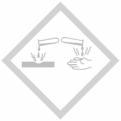 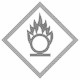 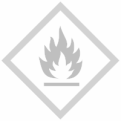 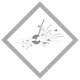 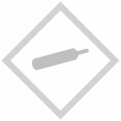 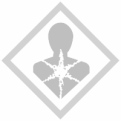 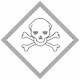 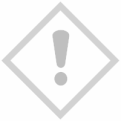 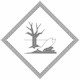 